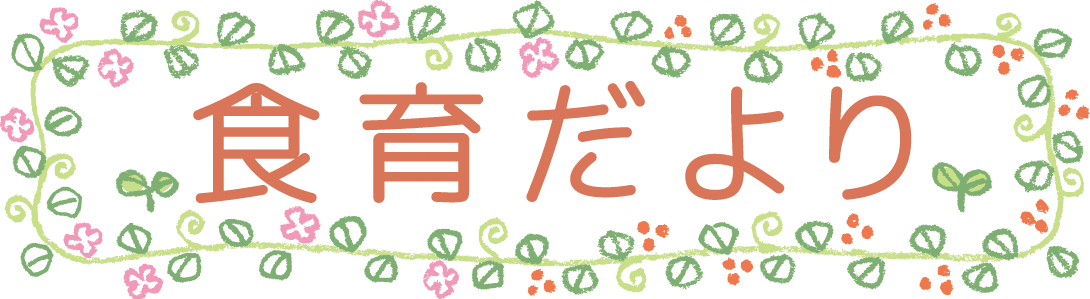 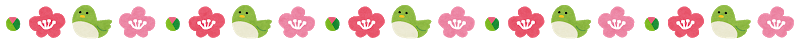 ご入園・ご進級おめでとうございます。　新年度が始まり、入園・進級した子どもたちは新しいお部屋での給食です。慣れないお部屋でも、しっかりと食べている姿に、とても感心しました。子どもたちと一緒に食育活動や菜園活動を通じて、食べることの大切さ、食べ物への感謝の気持ちが育つように取り組んでいきたいと思います。今年度もよろしくお願い致します。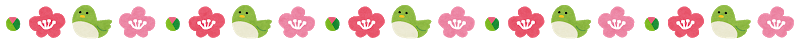 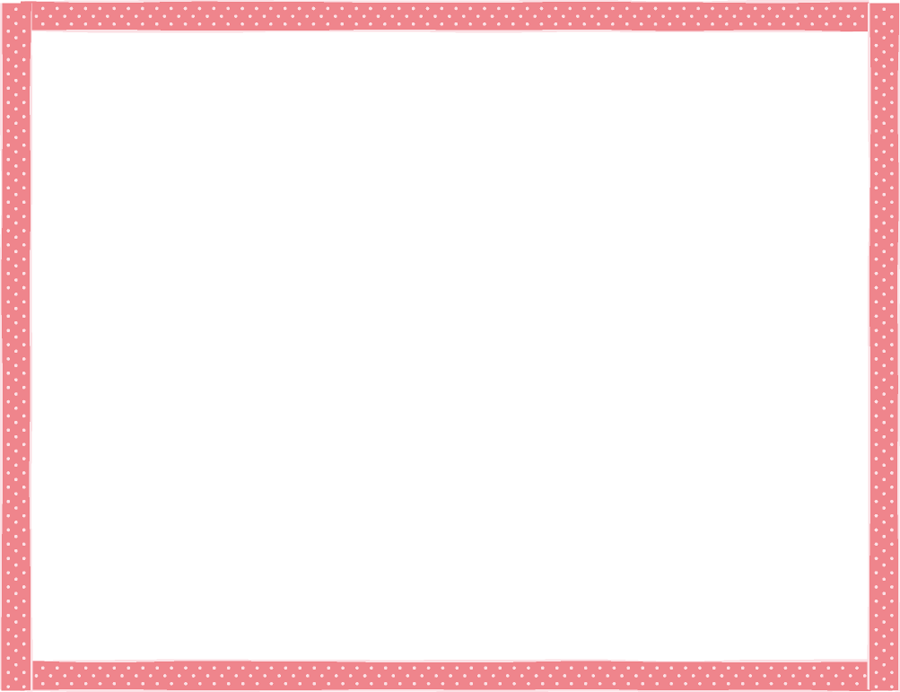 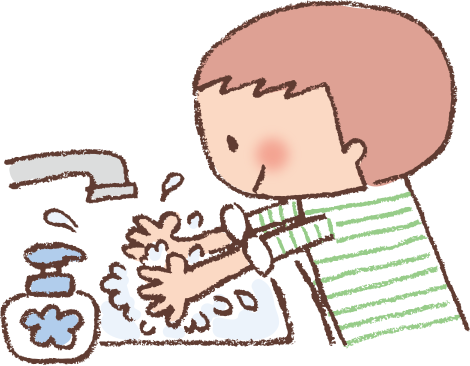 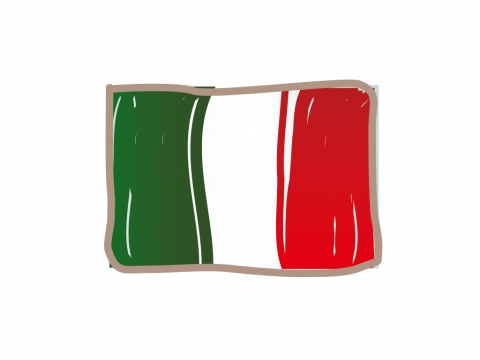 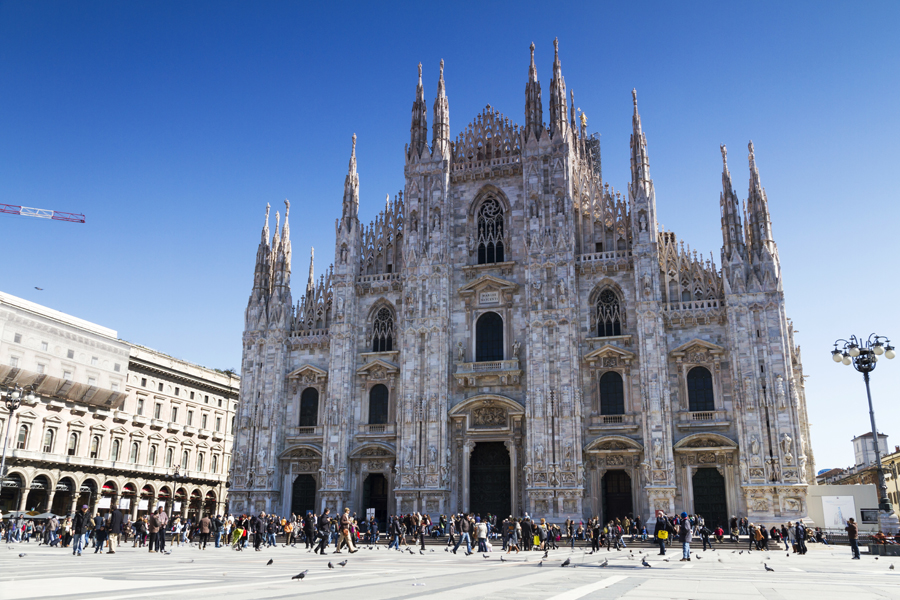 - The News Restaurant Milanese PSYHOUJI -中央保育園　西方寺　認定こども園 献立予定表 [ミラネーゼ]４月	※離乳食はお子様の進み具合に合わせておかず、おかゆに調理します。※朝おやつは、３歳未満児のみです。※お誕生会もお箸とスプーンを使います。日曜行事未満児朝おやつ未満児朝おやつ昼食（副食）昼食（副食）3時のおやつ１土保育始め牛乳　ビスコ牛乳　ビスコピラフ　かきたま汁　浅漬けピラフ　かきたま汁　浅漬け牛乳　お野菜ポテト２日３月牛乳　せんべい牛乳　せんべい親子丼　ひじきの炒め煮　りんご親子丼　ひじきの炒め煮　りんご牛乳　蒸しパン４火牛乳　ウエハース牛乳　ウエハース鶏の照り焼き　酢の物　みそ汁鶏の照り焼き　酢の物　みそ汁牛乳　シュガーバタートースト５水牛乳　バナナ牛乳　バナナ中華丼　バンバンジーサラダ　スープ中華丼　バンバンジーサラダ　スープ牛乳　バナナ　チーズ６木牛乳　小魚チップス牛乳　小魚チップス魚のみそ焼き　切干大根煮　すまし汁魚のみそ焼き　切干大根煮　すまし汁牛乳　マカロニあべかわ７金牛乳　野菜バー牛乳　野菜バードライカレー　スパゲティサラダ　スープドライカレー　スパゲティサラダ　スープ牛乳　ビスケット８土牛乳　せんべい牛乳　せんべい炊き込みご飯　みそ汁　漬け物炊き込みご飯　みそ汁　漬け物果汁　動物ビスケット９日１０月牛乳　ひねりあげ牛乳　ひねりあげそぼろ丼　ブロッコリーサラダ　みそ汁そぼろ丼　ブロッコリーサラダ　みそ汁牛乳　チーズ蒸しパン１１火牛乳　丸ぼうろ牛乳　丸ぼうろ魚のタルタル焼き　栄養きんぴら　みそ汁魚のタルタル焼き　栄養きんぴら　みそ汁牛乳　せんべい　りんご１２水牛乳　バナナ牛乳　バナナ鶏のねぎみそ焼き　ポテトサラダ　すまし汁　鶏のねぎみそ焼き　ポテトサラダ　すまし汁　牛乳　ホットケーキ１３木牛乳　クラッカー牛乳　クラッカーけんちん汁　ほうれん草のごま和え　りんごけんちん汁　ほうれん草のごま和え　りんご牛乳　コーンマヨパン１４金牛乳　ビスケット牛乳　ビスケット白身フライ　野菜サラダ　みそ汁白身フライ　野菜サラダ　みそ汁牛乳　蒸しパン１５土牛乳　せんべい牛乳　せんべいうどん　ごはん　手作りふりかけうどん　ごはん　手作りふりかけ牛乳　バームクーヘン１６日１７月牛乳　おさつステック牛乳　おさつステック麻婆丼　中華春雨サラダ　スープ麻婆丼　中華春雨サラダ　スープ牛乳　ヨーグルト　せんべい１８火牛乳　ビスケット牛乳　ビスケット魚の照り焼き　切干大根サラダ　みそ汁魚の照り焼き　切干大根サラダ　みそ汁牛乳　豆乳もち１９水牛乳　ステックパン牛乳　ステックパン鶏のバーベキューソース　野菜サラダ　みそ汁鶏のバーベキューソース　野菜サラダ　みそ汁牛乳　じゃこトースト２０木牛乳　ポップコーン牛乳　ポップコーン肉じゃが　きゅうりの酢の物　みそ汁肉じゃが　きゅうりの酢の物　みそ汁牛乳　きなこ団子２１金牛乳　ｶﾙｼｳﾑせんべい牛乳　ｶﾙｼｳﾑせんべいお楽しみに・・・♪♪お楽しみに・・・♪♪牛乳　ケーキ２２土お見知り遠足２３日２４月牛乳　野菜かりんとう牛乳　野菜かりんとうカレーライス　コールスローサラダ　りんごカレーライス　コールスローサラダ　りんご牛乳　あずき蒸しパン２５火牛乳　サブレ牛乳　サブレ魚のマヨコーン焼き　れんこんきんぴら　みそ汁魚のマヨコーン焼き　れんこんきんぴら　みそ汁牛乳　きなこバタートースト２６水牛乳　スティックパン牛乳　スティックパンあんかけご飯　はるさめサラダ　バナナあんかけご飯　はるさめサラダ　バナナ牛乳　丸ぼうろ　チーズ２７木牛乳　ウエハース牛乳　ウエハースジャーマンポテト　野菜のじゃこ和え　スープジャーマンポテト　野菜のじゃこ和え　スープ牛乳　クッキー２８金お誕生会牛乳　クラッカー牛乳　クラッカー栄養揚げ　野菜サラダ　みそ汁栄養揚げ　野菜サラダ　みそ汁牛乳　ラスク２９土昭和の日３０日ごっくん期（５～６ヶ月）やわらかく煮てすりつぶしたものごっくん期（５～６ヶ月）やわらかく煮てすりつぶしたものごっくん期（５～６ヶ月）やわらかく煮てすりつぶしたものごっくん期（５～６ヶ月）やわらかく煮てすりつぶしたものもぐもぐ期（７～８ヶ月）舌でつぶせる豆腐のかたさもぐもぐ期（７～８ヶ月）舌でつぶせる豆腐のかたさかみかみ期（９～１１ヶ月）歯茎でつぶせるかたさかみかみ期（９～１１ヶ月）歯茎でつぶせるかたさ